 «Качественный скачок в развитии 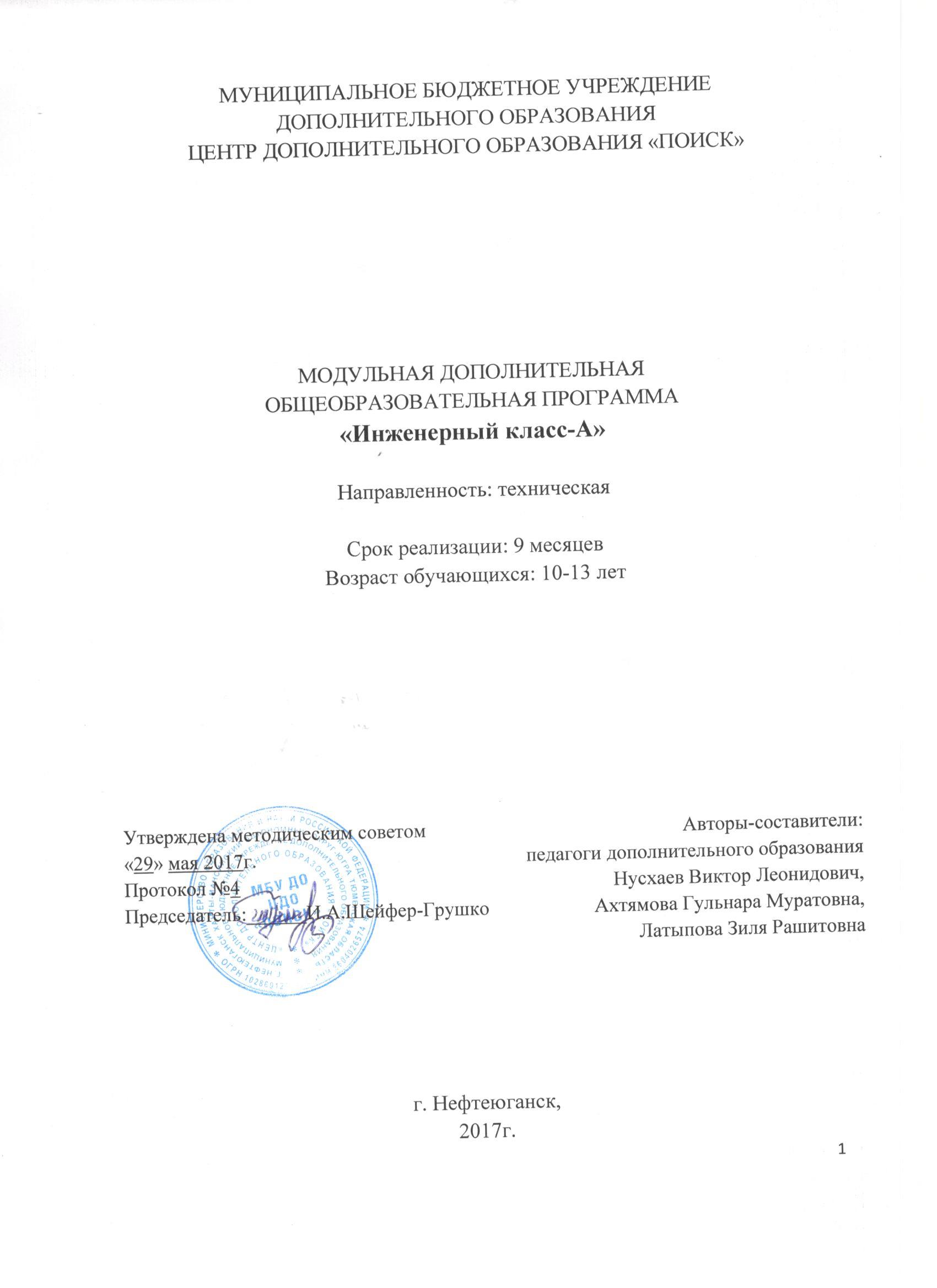 новых технологий повлек за собой потребность общества в людях, способных нестандартно решать новые проблемы, вносить новое содержание во все сферы жизнедеятельности»Пояснительная запискаВ последние годы все большее внимание уделяется построению такой образовательной системы, которая позволяла бы обеспечить учащемуся развитие всех его природных задатков и создавала бы условия для его самореализации в социальной среде, на рынке труда, в сферах инновационной экономики, в бизнесе. Одним из путей решения данной проблемы является развитие детского технического творчества. К сожалению, современное школьное образование, с перегруженными учебными программами и жесткими нормативами, не в состоянии продвигать полноценную работу по формированию инженерного мышления и развивать детское техническое творчество. Конкурентами научно-техническим видам творчества стали перенасыщенная информационная среда. Проектно-исследовательская деятельность во многих школах решает задачи повышения познавательной активности, однако ведется педагогами, без консультаций со специалистами в конкретных областях, поэтому такая деятельность в принципе не направлена на приобщение ребенка к решению серьезных научных задач. А занятий по техническому творчеству в школе практически нет. Изъятие таких предметов как «Черчение» и сокращение часов «Технологии» тоже не способствует развитию инженерного, технического мышления у подрастающего поколения. В таких условиях реализовать задачу формирования у детей навыков технического творчества крайне затруднительно. Гораздо больше возможностей в этом направлении у дополнительного образования. Но здесь есть тоже затруднения: материальная база и учебные программы технической направленности дополнительного образования не всегда отвечают современным требованиям к организации учебного процесса. Современные дети, для которых iPad, iPhone, Playstation и другие продукты IT-индустрии – реальная жизнь, с трудом проникаются интересом к занятиям техническим творчеством с оборудованием прошлого века. Поэтому необходимо создавать новую базу, внедрять новые образовательные технологии, открывать творческие объединения востребованных направлений.Задача построения в стране новой инновационной экономики и  достижения технологического уровня, запланированного Концепцией долгосрочного социально-экономического развития Российской Федерации до 2020 года и долгосрочным прогнозом технологического развития Российской Федерации до 2025 года, не может быть решена без радикального совершенствования системы и учебных программ дополнительного образования детей технической направленности. Проанализировав работу образовательных организаций города по научно-технической направленности, изучив запросы учащихся и родителей, мы пришли к идее создания дополнительной общеобразовательной программы  «Инженерный класс», которая  даст возможность ученикам получить представление о системной организации инженерной деятельности, включая не только технологический аспект, но и аспекты организации и управления производственными цепочками.  Дополнительная общеобразовательная программа «Инженерный класс-А» разработана в соответствии с Федеральным Законом от 29.12.2012г. №273-ФЗ «Об образовании в Российской Федерации», приказом Министерства образования и науки Российской Федерации от 29.08.2013г. №1008 «Об утверждении Порядка организации и осуществления образовательной деятельности по дополнительным общеобразовательным программам», Постановлением Главного государственного санитарного врача РФ от 04.07.2014 №41 «Об утверждении СанПиН 2.4.4.3172-14 «Санитарно-эпидемиологические требования к устройству, содержанию и организации режима работы образовательных организаций дополнительного образования детей», письмом Минобрнауки РФ от 11.12.2006г. №06-1844 «О Примерных требованиях к программам дополнительного образования детей».Направленность программы  техническая.Актуальность программы «Инженерный класс-А» обусловлена общественной потребностью в творчески активных и технически грамотных молодых людях, в возрождении интереса молодежи к современной технике, в воспитании культуры жизненного и профессионального самоопределения.Структура программы состоит из нескольких образовательных модулей, которые позволяют ученикам погрузиться в специфику производственного процесса. Межмодульное взаимодействие и игровое моделирование даст возможность детям через проектно-исследовательскую деятельность получить сферу знаний в инженерной деятельности. Образовательные модули: «Основы компьютерного моделирования», «Простая электроника», «Юный конструктор-дизайнер» осуществляются на основе базовых понятий технологического процесса: исследование, проектирование, моделирование, конструирование, анализ с точки зрения решения изобретательских задач и технических противоречий. Программа осуществляется на базе муниципального бюджетного учреждения дополнительного образования «Центр дополнительного образования «Поиск» и предназначена для учащихся образовательных организаций города.Основные образовательные форматыФронтальная работа (беседа, лекция, семинар).Групповая работа (конкурсы, викторины по решению аналитических  и творческих задач). Интенсивные лаборатории и ндивидуальная работа учеников по выбранным проектным и исследовательским тематикам. Формы и типы организации работы учениковЛекционно-семинарская работаПрактическая работаЛабораторная работаСамостоятельная работаУчастие в конкурсах, викторинах, фестивалях, олимпиадахВозраст учащихся: 10-13 лет. Срок реализации программы - 9 месяцев. Учебная нагрузка и режим работы:количество учебных часов -  144; в неделю - 4 часа (2 занятия по 2 часа). Рекомендуемое количество детей в группе: минимальное - 8, максимальное -10. В качестве используемого технического оборудования задействуются учебные кабинеты информатики, электротехники, технологии. Проект состоит из модульных дополнительных общеобразовательных программ, которые связаны между собой и дополняют полученные знания ребят по общеобразовательным программам в школе. Школьный класс делиться на подгруппы по количеству модулей. 1 этап – ознакомление участников с каждым модулем в форме игровых моделей (работа «Отдела компьютерного моделирования», работа «Конструкторского бюро», работа «Центра электронных разработок»).2 этап – создание совместного творческого продукта путем профессиональной пробы в интенсивных лабораториях, где каждый учащийся самостоятельно выбирает свою роль в технологическом процессе. 3 этап проекта – организация и проведение общего мероприятия (конкурс, фестиваль) с последующей презентацией. Цель: формирование у школьников инженерного мышления в рамках современной технической и технологической культуры, проектной культуры, новейших промышленных и информационных технологий. Задачи:сформировать общенаучные и технологические навыки конструирования и проектирования;научить создавать конкурентоспособный продукт; научить применять метод проекта на примере создания технических работ;обеспечить знакомство с основными принципами и приемами инженерно-конструкторской деятельности;создать условия для профессиональных проб учащихся.Планируемые результатыОбразовательные результаты: приобретение универсальных учебных действий в техническом творчестве; приобретение опыта пробного коллективного проектного действия; овладение приемами специфического инженерного мышления.Предметные результаты: освоение основных принципов современной инженерной деятельности;освоение учениками научных знаний, приемов, понятий изучаемой области знаний;формирование у учеников навыков работы на технологическом оборудовании.Компетентностные результаты: способность определять порядок взаимодействия между различными объектами  на основе физических процессов; умение анализировать технологические процессы и оценивать их экономически;умение создавать алгоритм действий по созданию технических устройств.Периодичность оценки результатовРезультаты образовательной деятельности учащихся отслеживаются путём проведения начальной диагностики и итоговой аттестации. Начальная диагностика проводится  в начале обучения. Цель - отслеживание динамики развития каждого ребёнка, коррекция образовательного процесса.Этапами контроля также являются  открытые занятия, конкурсы и выставки.Итоговая аттестация осуществляется по окончании каждого модуля программы.По качеству освоения программного материала выделены следующие  уровни знаний, умений и навыков: высокий – материал усвоен учащимся полностью, воспитанник имеет высокие достижения;средний – усвоение в полном объеме, при наличии несущественных ошибок; ниже среднего – усвоение материала в неполном объеме, допускает существенные ошибки в теоретических и практических заданиях; участвует в конкурсах на уровне коллектива. Формы отслеживания результата обучения Предметная диагностика проводится в форме контрольных опросов; защита проектной работы; творческих заданий; выставок. Педагогическая диагностика предполагает личные беседы с детьми и их родителями; анализ продуктов деятельности обучающихся; педагогическое наблюдение. Формы подведения итогов реализации модуля программы открытое занятие; участие в конкурсах и выставках. Содержание тематических модулейМодуль «Простая электроника» 	1) рассчитан на 48 часов и ориентирован на применение метода проектов, что  позволяет учащимся за короткое время  овладеть организационно-практической деятельностью по всей проектно-технологической цепочке: от идеи до ее реализации в модели;2) создает возможность выбора занятия «по душе», то есть в выборе технического направления: «Конструирование»,  «Робототехника», «Радиоэлектроника», «Электроремонт», и погружения в него;3) предполагает создание своего собственного продукта с помощью пайки, применяя электронные наборы «Мастер Кит», или без пайки на конструкторах «Знаток», «Arduino» с макетными платами для сборки электронных схем, «Lego Mindstorms Education EV3».Цель - развитие технических способностей учащихся через моделирование и конструирование электронных устройств. ЗадачиОбучающие: познакомить с различными элементами электротехники и электроники,с основным правилам и приемам моделирования, конструирования и изготовления радиоэлектронных устройств; обучить правилам охраны труда и безопасным приемам работы с электроинструментами и электроприборами; содействовать в  изучении терминов и условных обозначений; научить читать чертежи и схемы, используемые при проектировании, конструировании и изготовлении простейших электронных устройств.Развивающие: развивать у учащихся элементы технического мышления; развивать память, внимание, способности сравнивать, обобщать, анализировать. Воспитательные воспитывать уважение к профессии инженера;содействовать социальной адаптации ребенка; воспитать коммуникативные навыки общения.  Планируемые  результаты Учащиеся узнают:основные элементы робототехники, электроники, радиотехники и  электротехники; основные правила и приемы моделирования, конструирования и изготовления электронных устройств и автоматики; безопасные методы работы с электроинструментами и другим электрооборудованием; правила охраны труда и безопасные практические приемы работы с электроинструментами и электроприборами; термины и условные обозначения, используемые в электронике; Учащиеся научаться:пользоваться разнообразными электромонтажными инструментами; читать и грамотно пользоваться чертежами, схемами при проектировании, конструировании и изготовлении электронных устройств; самостоятельно конструировать электронные устройства различного назначения.Учебно-тематический планСодержание1. Раздел «Вводное занятие»1.1 Тема «Вводное занятие»Теория: введение в образовательную программу, организация занятий, правила поведения.2. Раздел «Конструируем, играем, учимся»2.1 Тема «Начала электроники» Теория: устройство и принцип действия электрического элемента (батареи), выключателя, лампы, резистора. Практика: составление электрических схем в программе «Начала электроники» Тема 2.2  «Сборка простых схем». Теория: исследование элементов электронной схемы на конструкторе «Знаток». Практика: сборка простейшей электрической цепи, состоящей из источника тока, нагрузки и ключа; опыты.Тема 2.3  «Сборка сложных схем». Теория: порядок исследования электронной схемы на конструкторе «Знаток», особые указания.Практика: сборка сложной электрической цепи, состоящей из различных деталей; опыты.Тема 2.4  «Сборка схемы на макетной плате»Теория: виды монтажа радиоэлементов (навесной и печатный); понятие мультивибратора.Практика: сборка схемы «Мигалка» на макетной плате  конструктора «Ардуино»Тема 2.5  «Lego Mindstorms Education EV3»Теория: знакомство с элементами конструктора и их назначением.Практика: сборка робототехнического конструктора.3. Раздел «С паяльником в руках»3.1 Тема «Электромонтажные работы» Теория: электромонтажные работы; макетные платы; секреты хорошей пайки. Практика: Технология пайки.3.2 Тема «Сборка схем пайкой» Теория: диоды и опыты с ними; схемы включения; транзисторы и опыты с ними; база, эмиттер, коллектор; исследование электрических схем.Практика: знакомство с технологическим процессом создания электронных устройств.3.3 Тема «Технология сборки » Теория: катушка индуктивности; электромагниты; телефон; микрофон.Практика: сборка и настройка схем из наборов «Мастер Кит».3.4 Тема «Бытовая электроника» Теория: виды современной бытовой электроники; мультивибраторы и опыты с ними. Практика: сборка и настройка схем из наборов «Мастер Кит».3.5 Тема «Охранные устройства» Теория: охранные устройства на транзисторах; имитатора звука. Практика: сборка и регулировка наборов «Мастер Кит».3.6 Тема «Усилители звука» Теория: принцип действия усилителя звука.Практика: сборка и регулировка наборов «Мастер Кит».4. Раздел «Мой робот»4.1 Тема «Роботы вокруг нас». Теория: Введение. Техника безопасности. Практика: Знакомство с оборудованием конструктора LEGO NXT Mindstorms (электронные компоненты, соединительные и конструкционные элементы)4.2 Тема «Основы конструирования. Простые механизмы» Теория: Прочность конструкции и способы повышения прочности. Блок и рычаг. Ременная передача. Шасси для мобильного робота. Устойчивость модели. Практика: Подключение NXT. Команды, палитры инструментов.Использование дисплея NXT. Создаем анимацию. 4.3 Тема «Программируем серводвигатель»  Теория: Устройство и применение. Зубчатые передачи. Блок Движение.Практика: Разработка программ «Парковка», «Выход из лабиринта».Разработка программ «Восьмерка», «Змейка», «Поворот на месте», «Спираль». Блок Цикл. Первая подпрограмма. 4.4 Тема «Создание и программирование роботов с одним датчиком» Теория: Управление роботом с помощью микрофона. Блок ПереключательПрактика: Разработка программ «Движение вперед-назад», «Робот-волчок», «Движение с ускорением», «Изучаем тормоза». Плавный поворот, движение по кривой4.5 Тема «Датчик касания» Теория: Принцип действия датчика касания.                                                                         Практика: Обнаружение препятствия с помощью датчика касания4.6 Тема «Датчик освещенности» Теория: Ограничение движения линией. Практика: Движение вдоль линии с применением датчика освещенности4.7 Тема «Ультразвуковой датчик» Теория: Ультразвуковой датчик. Практика: Определение роботом расстояния до препятствия. 4.8 Тема «Изготовление роботов» Теория: Изготовление роботов для состязаний «Движение по линии», Практика: «Лестница» с использованием одного датчика.4.9 Тема «Итоговое занятие в форме состязания роботов» Практика: Состязания роботов.4.10 Тема «Творческий проект» Теория: Технология проекта.Практика: Собственная разработка электротехнического автомата.5. Раздел «Аттестация»5.1 Тема «Итоговая аттестация»Теория: Проверка знаний тестированием.6. Раздел «Итоговое занятие»6.1 Тема «Подведение итогов обучения» Теория: Презентация творческих работ. Практика: Демонстрация изделий проектов.Методическое обеспечениеВ процессе обучения используются следующие педагогические методики и технологии:1. Личностно-ориентированный  подход в реализации модуля «Простая электроника» предполагает создание педагогических средств в организации развития личности ребенка, создание  системы сопровождения и соучастия в личностном росте (Е.  В. Бондаревская,  И.  С.  Якиманская, В. В. Сериков и др.). В младших классах у ребенка ярко проявляется любознательность, в среднем звене – склонность к профессии. Проявления интереса в практической деятельности выражаются у детей в виде стремления к пробе сил, проверке способностей, желании самореализоваться в выбранной сфере.2. Развитию подростковой любознательности способствует технология проектного обучения (Е.С. Палат, В.Д. Симоненко, Г.И. Кругликов и др.), с помощью которой осуществляется творческий образовательно -  поисковый процесс от замысла к реализации при  совместном участии: ребенок + родитель + педагог.  3. Организации  сотрудничества в продуктивной деятельности помогает ндивидуальный образовательный маршрут, который  разрабатывается для каждого конкретного ребенка и учитывает его зону актуального и ближайшего развития. (В. П. Беспалько,  С.  А.  Вдовина,  Е.  С.  Заир-Бек, и др.) Методы и приемы по способу организации занятия.Словесные методы обучения: устное изложение (мини-лекция, консультация индивидуальная и групповая);                                                                                                                                                     беседа с постановкой проблемных вопросов; анализ текста, рисунка, чертежа, схемы;устный зачет по разделу программы.Наглядные методы обучения:показ  печатных иллюстраций;показ видеоматериалов с помощью ПК;наблюдение демонстраций и опытов; экскурсия «Электричество вокруг нас».Практические методы обучения:практическая работа по образцу (с учебника, с видеоролика);творческое задание;проектная работа.Методы самостоятельной работы: проект;фронтальные и групповые лабораторные работы; практикум; работа в парах; индивидуальная работа.Методы и приемы по уровню деятельности учащихся: объяснительно-иллюстративные:репродуктивные; частично-поисковые;исследовательские.Дидактический материал1.Наглядные пособия: конструкторы «Знаток» -10;образцы старой электронной аппаратуры и их элементы:электромагнитное реле, трансформатор, блок питания, электродвигатель переменного тока; электродвигатель постоянного тока; бытовая электронная техника: радиоприемник, музыкальный центр, магнитофон ленточный, магнитофон кассетный, громкоговоритель, микрофон;телефон стационарный, телефон сотовый;телевизор, монитор, фотоаппарат цифровой, пульт управления; системный блок, клавиатура, модем, мышь, роутер, DVD – привод, жесткий диск;электротехнические игрушки электронные игрушки радиоуправляемые, электронные игрушки с программным модулем;резисторы, конденсаторы, диоды, транзисторы, микросхемы, катушки индуктивности;платы электронных устройств.2. Демонстрационные действующие модели:усилителя НЧ, блока питания, регулятора мощности, таймера, измерительного блока мультиметров, генератора ЗЧ, осциллографа, частотомера.3.Цифровые образовательные ресурсы:Презентации по темам.Программы обучающие, развивающие и прикладные. Контрольные задания. Тесты тематические и итоговые. Справочные иллюстративные материалы.Раздаточный_материал.Лабораторные и практические работы.Инструкционные технологические материалы.Материально-техническое оснащение: 1. кабинет 48 кв.м.2. вытяжная вентиляция.3. подсобное помещение для хранения оборудования и материалов.4. оборудование:- стол монтажный -10;- паяльная станция-10;- дымоуловитель-10;- лупа с подсветкой-10;- конструкторы «Знаток»- 10;- конструкторы «Ардуино»- 10;- конструктор «Lego Mindstorms Education EV3»-10:- ноутбук -10;- сверлильный станок-1;- электролобзик-1;- минисверлильный станок-1;- минидрель -5;- демонтажная станция-1;- мультиметры-10;- тиски 50мм.-10;- тиски держатели плат -10;- тиски 100мм.-1;5. набор монтажных инструментов (кусачки боковые130мм.,  плоскогубцы 130мм., круглогубцы130мм.,  пинцеты (прямой и угловой), оловоотсос, съёмник изоляции, монтажный нож, отвертки прямые и «крест» 1,5, 2, 2,5, 3, 4, 5мм., ключи 4, 6,8,10,12,13 мм, шило) -5 комплектов;6. набор сверл по металлу  1,1.5,2,2.5,3,3.5,4,4.5,5-5 комплектов;7. набор слесарного инструмента (молоток, ножовка по металлу, тиски 100, линейка 300мм., угольник, струбцины, зубило, метчик, штангенциркуль) -1 комплект;8. Клеевой пистолет 8мм.-2;9.Расходные материалы:- набор резисторов -2;- набор конденсаторов-4; - набор транзисторов-2; - набор микросхем-2; - набор диодов-3; - набор крепежных деталей (винты и гайки М2, М3, М4) -10;- клей ПВА-10;- стержень клеевой 8мм.- 20;- термоусадочная трубка 2-5мм-5 комплектов;- провод монтажный желтый 1-1,5 мм-300м;- провод монтажный черный 1-1,5 мм-100м;- провод монтажный красный 1-1,5 мм-100м;- канифоль сосновая-100г.- 10;- припой ПОС-61, 1.5мм.- 100г.- 10;- хлорное железо 250 г.-5;- гетинакс фольгированный односторонний 100х200 мм-10.Модуль «Основы компьютерного моделирования» Модуль предназначен для совершенствования приобретенных и развития новых творческих способностей учащихся и направлен на решение практических задач проектирования и конструирования технических и производственных систем в ходе занятий техническим творчеством.Цель: развитие абстрактно-логического и пространственного мышления, креативности, навыков работы в ряде компьютерных программ по моделированию и конструированию, создание собственных проектов, используя инструментарий программы Inkscape.Задачи:Обучающие:ознакомить с закономерностями развития науки и техники;обучить применению методов и приемов компьютерного моделирования в техническом творчестве;ознакомить с принципами построения и хранения графических изображений;способствовать формированию навыков самостоятельной деятельности по изучению возможностей графических программ, навыков использования встроенных справочных систем.       Развивающие:развивать техническое мышление и способности;формировать операционный стиль мышления;научить формализовать задачу, выделять в ней логически самостоятельные части; формировать конструкторские и исследовательские навыки активного творчества с использованием современных технологий, которые обеспечивает компьютер;  развивать пространственное воображение, логическое и визуальное мышление;  способствовать развитию внимания, художественного вкуса, творческих способностей учащихся.Воспитательные:воспитывать информационную культуру учащихся;воспитывать интерес  к информационной и коммуникационной деятельности;воспитывать личность творца, способного осуществлять свои творческие замыслы в проектно-исследовательской деятельности; способствовать воспитанию аккуратности, терпения, самостоятельности при выполнении работ; воспитать целеустремленность в овладении знаниями технической направленности.Планируемые результаты Учащиеся узнают о:принципах построения и хранения графических изображений;разновидностях графических программ и их назначении;различных форматах графических файлов;основных возможностях графической программы Inkscape.Учащиеся научатся:запускать и завершать работу с графическими программами;выполнять дисковые операции с графическими файлами;создавать и редактировать графические изображения;осуществлять экспорт и импорт файлов;создавать собственные изображения, используя инструментарий программы Inkscape.Учебно-тематический планСодержание Раздел 1. Вводное занятие.Тема 1.1.  Вводное занятие.  Техника безопасности.Содержание материала:  Компьютер и его роль в жизни человека. Компьютерные программы. Техника безопасности при работе на ПЭВМ.    Практика: Показ интерактивных уроков.Методическое обеспечениеМетоды – наглядный, объяснительный, практический.Приемы - беседа, объяснения, показ действий.Дидактический материал – план-конспект урока, презентация к уроку, дополнительный материал.Раздел 2. Компьютерное моделирование.Тема 2.1 Понятие модели.Содержание материала:  Понятие модели. Виды информационных моделей. Реализация информационных моделей на компьютере. Моделирование. Основные этапы моделирования.Практика: демонстрация презентации по теме.Методическое обеспечениеМетоды – наглядный, объяснительный, практический.Приемы - беседа, объяснения, показ действий.Дидактический материал – план-конспект урока, презентация к уроку, дополнительный материал.Раздел 3. Векторный редактор InkscapeТема 3.1. Компьютерная графика. Редактор Inkscape.Содержание материала: возможности и особенности векторного редактора, инструменты программы.Практика: запуск программы, выбор инструментов, работа с инструментами программы.Методическое обеспечениеМетоды – наглядный, объяснительный, практический.Приемы - беседа, объяснения, показ действий.Дидактический материал – план-конспект урока, презентация к уроку, дополнительный материал.Тема 3.2.  Основные операции над объектами.Содержание материала: выделение, перемещение, копирование, дублирование, растяжение, удаление, вращение, наклоны, зеркальное отображение, расстановка объектов по сетке, порядок следования объектов. Практика: Основы работы с объектами.Методическое обеспечениеМетоды – наглядный, объяснительный, практический.Приемы - беседа, объяснения, показ действий.Дидактический материал – план-конспект урока, презентация к уроку, дополнительный материал.Тема 3.3. Основные операции над объектами.Содержание материала: выделение, перемещение, копирование, дублирование, растяжение, удаление, вращение, наклоны, зеркальное отображение, расстановка объектов по сетке, порядок следования объектов. Практика: Основы работы с объектами.Методическое обеспечениеМетоды – наглядный, объяснительный, практический.Приемы - беседа, объяснения, показ действий.Дидактический материал – план-конспект урока, презентация к уроку, дополнительный материал.Тема 3.4.  Геометрические примитивы. Содержание материала: Алгоритм построения фигур.Практика: Создание иллюстрации. Рисование стрелки, создание звезды.Методическое обеспечениеМетоды – наглядный, объяснительный, практический.Приемы - беседа, объяснения, показ действий.Дидактический материал – план-конспект урока, презентация к уроку, дополнительный материал.Тема 3.5.  Методы комбинирования объектов.Содержание материала: группировка объектов, разгруппировка, объединение объектов, соединение объектов, разность объектов, пересечение объектов, исключение частей объектов. Практика: Работа с объектами. Создание сердца, пингвина, рисование сфер.Методическое обеспечениеМетоды – наглядный, объяснительный, практический.Приемы - беседа, объяснения, показ действий.Дидактический материал – план-конспект урока, презентация к уроку, дополнительный материал.Тема 3.6.  Система цветов в компьютерной графике.Содержание материала: методы описания цвета, модели цветов, конструирование цвета, алгоритм создания цвета.Практика: Создание цвета в модели RGB и использование его для заливки объекта, создание цвета в модели HSB и использование его для заливки объекта и контура, создание линейного градиента, создание радиального градиента.Методическое обеспечениеМетоды – наглядный, объяснительный, практический.Приемы - беседа, объяснения, показ действий.Дидактический материал – план-конспект урока, презентация к уроку, дополнительный материал.Тема 3.7.  Заливка объекта и контура.Содержание материала: цветовые заливки, плоский цвет, виды градиентов, алгоритм закраски объекта.Практика: Создание иллюстрации роспись шкатулки. Методическое обеспечениеМетоды – наглядный, объяснительный, практический.Приемы - беседа, объяснения, показ действий.Дидактический материал – план-конспект урока, презентация к уроку, дополнительный материал.Тема 3.8.  Создание рисунков из кривых.Содержание материала: конструирование кривой. Кривая Безье.Практика: Создание иллюстрации закат.Методическое обеспечениеМетоды – наглядный, объяснительный, практический.Приемы - беседа, объяснения, показ действий.Дидактический материал – план-конспект урока, презентация к уроку, дополнительный материал.Тема 3.9.  Преобразование в кривые.Содержание материала: Алгоритм построение кривой.Практика: Создание иллюстрации натюрморт, часы.Методическое обеспечениеМетоды – наглядный, объяснительный, практический.Приемы - беседа, объяснения, показ действий.Дидактический материал – план-конспект урока, презентация к уроку, дополнительный материал.Тема 3.10.  Работа с текстом.Содержание материала: создание заголовка текста, создание абзаца простого текста, форматирование текста, смещение текста создание вдавленной надписи, размещение текста по контуру.Практика: Работа с текстом.Методическое обеспечениеМетоды – наглядный, объяснительный, практический.Приемы - беседа, объяснения, показ действий.Дидактический материал – план-конспект урока, презентация к уроку, дополнительный материал.Тема 3.11.  Импорт и экспорт Inkscape.Содержание материала: импортирование готовых изображений.Практика: импорт изображений.Методическое обеспечениеМетоды – наглядный, объяснительный, практический.Приемы - беседа, объяснения, показ действий.Дидактический материал – план-конспект урока, презентация к уроку, дополнительный материал.Тема 3.12 Практика: «Создание пейзажа».Методическое обеспечениеМетоды – наглядный, объяснительный, практический.Приемы - беседа, объяснения, показ действий.Дидактический материал – план-конспект урока, презентация к уроку, дополнительный материал.Тема 3.14 Практика: «Создание рисунков с помощью кривых».Методическое обеспечениеМетоды – наглядный, объяснительный, практический.Приемы - беседа, объяснения, показ действий.Дидактический материал – план-конспект урока, презентация к уроку, дополнительный материал.Тема 3 15 Практика: «Разрезание объектов».Методическое обеспечениеМетоды – наглядный, объяснительный, практический.Приемы - беседа, объяснения, показ действий.Дидактический материал – план-конспект урока, презентация к уроку, дополнительный материал.Тема 3.16 Практика: «Построение объекта сложной формы путём объединения».Методическое обеспечениеМетоды – наглядный, объяснительный, практический.Приемы - беседа, объяснения, показ действий.Дидактический материал – план-конспект урока, презентация к уроку, дополнительный материал.Тема 3.17 Практика: «Пересечение объектов. Исключение объектов».Методическое обеспечениеМетоды – наглядный, объяснительный, практический.Приемы - беседа, объяснения, показ действий.Дидактический материал – план-конспект урока, презентация к уроку, дополнительный материал.Тема 3.18 Практика: «Сохранение и загрузка изображение в Inkscape».Методическое обеспечениеМетоды – наглядный, объяснительный, практический.Приемы - беседа, объяснения, показ действий.Дидактический материал – план-конспект урока, презентация к уроку, дополнительный материал.Тема 3.19 Разработка и создание зачётной работы. Методическое обеспечениеМетоды – наглядный, объяснительный, практический.Приемы - беседа, объяснения, показ действий.Дидактический материал – план-конспект урока, презентация к уроку, дополнительный материал.Тема 3.20 Разработка и создание зачётной работы. Защита проекта. Методическое обеспечениеМетоды – наглядный, объяснительный, практический.Приемы - беседа, объяснения, показ действий.Дидактический материал – план-конспект урока, презентация к уроку, дополнительный материал.4.АттестацияИтоговая аттестация проводится в форме тестирования.5. Итоговое занятиеПодведение итогов образовательной программы, творческий отчёт. Выставка творческих работ учащихся.Методическое обеспечение.Для осуществления успешной  образовательной деятельности на занятиях применяются следующие педагогические технологии: Технология личностно-ориентированного обучения по И.С.Якиманской, целью которой является развитие индивидуальных познавательных способностей каждого учащегося, его возможностей для самоопределения и самореализации. Основными принципами являются:- принцип развития – не только «занятие для всех», но и «занятие для каждого»;- принцип психологической комфортности  - снятие всех стрессообразующих факторов процесса обучения. Эта технология опирается на жизненный субъективный опыт учащегося и его преобразование путем включения детей в жизнетворчество.Технология дифференцированного обучения (автор Н.П.Гузик) предполагает обучение каждого на уровне его возможностей и способностей, приспособление обучения к уровню развития групп учащихся. Применение игровой технологии (автор М.Г. Яновская) на занятиях  позволяет учащимся через игровую ситуацию войти в образ, им не свойственный, помогают психологически раскрепостить, удовлетворить потребности учащихся в самоутверждении и самореализации. В то же время игра учит соблюдать определенные правила (правила игры) и нормы поведения. Младшие школьники охотно и легко входят в образы, ярко и непосредственно воспринимают игровую ситуацию, что позволяет широко применять на занятиях сюжетно-ролевые игры. Использую следующие методы и приёмы: - словесное пояснение и передача информации теоретической части урока;- показ принципа исполнения - показ технологии исполнения работы;- наглядности - демонстрация ранее выполненных  тематических работ;- метод самоконтроля - выполнение  самостоятельной части  практического  урока, сравнение своего результата   с образцом правильно выполненной работы;- метод проблемного обучения - метод, когда процесс решения задачи учеником, со  своевременной и достаточной помощью педагога, приближается к творческому процессу; - эвристический - выработка логического и алгоритмического мышления.Дидактическое обеспечение:- нормативные документы (методические письма Министерства образования и науки РФ, авторские учебные программы по информатике и пр.).-учебно-методическую литературу (методические пособия, сборники задач и практикумы, сборники текстовых заданий для тематического и итогового контроля и пр.).Комплект демонстрационных электронных плакатов «Организация рабочего места и техника безопасности».В кабинете информатики организована библиотека электронных образовательных ресурсов, включающая:- разработанные комплекты презентационных слайдов по курсу информатики;- CD по информатике, содержащие информационные инструменты и информационные источники (творческие среды и пр.), содействующие переходу от репродуктивных форм учебной деятельности к самостоятельным, поисково-исследовательским видам работы, развитию умений работы с информацией, представленной в различных формах, формированию коммуникативной культуры учащихся;- каталог электронных образовательных ресурсов, размещенных на федеральных образовательных порталах, дистанционных курсов, которые могут быть рекомендованы учащимся для самостоятельного изучения;-  презентации по темам: “Техника безопасности», «Основы компьютерного моделирования», «Интерфейс программы», «Построение геометрических фигур», «Методы комбинирования объектов», «Системы цветов в компьютерной графике», «Конструирование кривой», «Работа с текстом»;- материалы  по аттестации.Техническое обеспчение:- компьютеры - 10шт.; - мультимедийный проектор; - сканер; - принтер;- колонки; - интерактивная доска;- операционная система;- файловый менеджер (в составе операционной системы или др.);- браузер (в составе операционных систем);- мультимедиа проигрыватель (в составе операционной системы или др.);- антивирусная программа;- программа-архиватор;- программа интерактивного общения;- интегрированное офисное приложение, включающее текстовый редактор, растровый и векторный графические редакторы, программу разработки презентаций и электронные таблицы;- звуковой редактор.Модуль «Юный конструктор-дизайнер»Модуль открывает перед учащимися мир черчения и геометрии, развивает абстрактное и конструкторско-художественное мышление в процессе создания изделия путем выпиливания ручным лобзиком. Знания, которые дети получают в процессе освоения программы, носят долговременный характер. Навыки, умения, опыт деятельности применимы в различных жизненных ситуациях. Цель: создание условий для творческого развития ребенка, направленных на формирование и развитие конструкторских способностей, практических трудовых умений и навыков посредством выпиливания ручным лобзиком.Задачи Образовательные:- выявление способностей ребенка на ранней стадии развития для ориентации в направлении технического творчества;- формирование элементов универсальных учебных действий у обучающихся: личностных (самооценка, самоконтроль); регулятивных (планирование, саморегуляция); познавательных (логические действия); коммуникативных (сотрудничество, работа в группах);- расширение кругозора и формирование элементарных представлений об окружающем мире;- формирование умений и  навыков работы с различными материалами и инструментами; -  формирование умений искать и находить решение задач (проблем), и проблемных ситуаций;Воспитательные: - формирование учебной мотивации и мотивации к творческому поиску;        - пробуждение любознательности, интереса к технике и ее истории;- формирование чувства коллективизма, взаимопомощи;- формирование умения планировать свою деятельность, согласовывать свои действия с действиями партнеров по группе.Развивающие:- развитие творческих способностей;- развитие элементов технического мышления и конструкторских способностей, фантазии, изобретательности и потребности детей в творческой деятельности;- развитие познавательной способности;- развитие мелкой моторики и речи.Планируемые результаты По завершению обучения учащиеся должны уметь:- решать простейшие задачи;- отбирать нужные инструменты для работы по каждой операции;- выполнять  операции разметки; - экономно размечать детали на поверхности; - вырезать детали прямоугольный, круглой, овальной, треугольной формы;- переносить полученные знания, умения и опыт в новую ситуацию;- соблюдать правила гигиены и безопасности труда;- контролировать свои действия в процессе выполнения работы и после ее завершения;- применять на практике разнообразные техники аппликации, конструирования, моделирования;- находить положительное и отрицательное в одном предмете или явлении;должны знать:- виды и свойства различных материалов для изготовления поделок;- основные обработочные операции;- основные виды геометрических фигур и способы изготовления из них поделок;- возможность выполнения композиции из разных материалов;- термины, обозначающие технику изготовления поделок, их применение и значение;- название инструментов и приспособлений;- способы соединения материалов;- различные свойства одного материала;- разнообразные техники композиции, конструирования,  моделировании.Учебно-тематический  планСодержание программы1. Раздел. Вводное занятие.1.1. Вводное занятие.   Теория: Демонстрация изделий. Ознакомление с целями и задачами на учебный год, правилами внутреннего распорядка, правилами уличного движения. Инструктаж по технике безопасности. Ознакомление с изделиями, выполненными детьми прошлых лет, народными мастерами.2. Раздел.  Изготовление сюжетных, объемных изделий.2.1. Тема: Лопатка для кухни. Основы выпиливания.Теория: ознакомление с инструментами и приспособлениями для выпиливания, организация рабочего место. Ознакомить с приёмами и правилами безопасной  работы. Дать элементарные сведения о древесине, её видах, свойствах, применении.    Показ рисунков, изделий. Инструктаж по технике безопасности. Ознакомить чертежами,  шаблонами. Способы и приемы работы с ними. Ознакомить с приемами создания прямых и волнистых линий.Практика: обработка фанеры наждачной шкуркой, перенос шаблона  на  подготовленную фанеру, выпиливание  деталей  (приемы прямых и волнистых  линий);2.2. Тема: Выжигание лопатки узорами.Теория: материалы и инструменты для выжигания. Породы древесины. Знакомство с прибором для  выжигания.  Техника безопасности при работе с выжигательным прибором. Ознакомить точечным выжиганием как основным.Практика: выбор узора  для выжигания, перенос рисунка на  лопатку  через копировку, точечное выжигание  рисунка.2.3. Тема: Изготовление салфетницы «Лебедь». Теория: приемы и правила  выпиливания  по внутреннему контуру, инструменты для создания отверстий при выпиливании по внутреннему контуру: шило, коловорот, дрель, сверлильный станок,                          презентация на тему: «Лебеди».Практика: обработка фанеры наждачной шкуркой, перенос чертежей   на  подготовленную фанеру, выпиливание  деталей салфетницы по внутреннему  контуру.2.4. Тема: Сборка салфетницы «Лебедь».  Теория: беседа  по технике безопасности при работе с дрелью. Приемы росписи элементов выжженного рисунка, приемы соединение шип-паз.Практика: выпиливание деталей по внешнему контуру, обработка деталей салфетницы, выжигание, раскрашивание и сборка готовой работы.2.5. Тема: Изготовление рамки  для фото «Дерево».Теория: ознакомление с взаимопересекающимся деталями (соединение связыванием, кольцами), рассказ детей  о дереве жизни, презентация на тему: «История рамок».Практика: перенос чертежа    на  подготовленную фанеру, выпиливание  подставки и рамки. Обработка краев деталей.2.6. Тема: Сборка и лакировка рамки.Теория: беседа: «Подарки своими руками», инструктаж по техники безопасности при работе  лакокрасочным материалом.Практика: сборка деталей, покрытие лаком готовой работы.2.7 Тема: Изготовление подставки для ножей «Рыцарь».Теория: презентация на тему «Рыцари 20 века».Практика: обработка фанеры наждачной шкуркой, перенос чертежей   на  подготовленную фанеру, выпиливание  деталей по внешнему контуру. 2.8 Тема: Выпиливание деталей.Теория: беседа: «Герои нашего времени». Повторение инструктажа по технике безопасности при выпиливании.Практика: выпиливание по внутреннему контуру. 2.9 Тема: Сборка подставки.Теория: художественное оформление подставки.Практика: зачистка спилов с помощью надфиля, сборка игрушки с помощью болтиков.2.10 Тема: Изготовление  на свободную тему. Теория: выбор тематики работы, общественно-полезная направленность изделия.  Практика: работа над выбранным объектом труда. Оформление работы (роспись, выжигание, лакирование)3.Раздел.  Изготовление механических и динамических  изделий.3.1. Тема: Изготовление моделей автомобилей.Теория: беседа на тему: «История развития  деревянной игрушки», расширение знаний о рабочих инструментах и приспособлениях  (шило, дрель, болтики, шайбы), ознакомление с  инструкционной картой.Практика: изготовить  автомобиль по инструкционной карте.3.2. Тема: Сборка и раскрашивание  деталей.Теория:  просмотр иллюстраций отечественных и зарубежных  автомобилей.Практика: работа с инструкционной картой.3.3. Тема: Изготовление игрушки «Велосипедист».Теория: презентация на тему «Красный, желтый, зелёный», повторение инструктажа по техники безопасности.Практика: обработка фанеры наждачной шкуркой, перенос чертежей   на  подготовленную фанеру, выпиливание  деталей игрушки.3.4. Тема: Сборка и лакировка готовой работы.Теория: викторина по ПДД «Счастливый случай», соединение деталей  с помощью болтиков.Практика: сборка и лакировка готовой работы.3.5. Тема: Изготовление механических часов «Скрипка».Теория: беседа на тему «История  часов». Презентация  на тему «Путешествие в часовой механизм».Практика: выпиливание деталей часов.3.6. Тема: Раскрашивание и сборка деталей.Теория: беседа по ТБ при выпиливании, загадки о часах и времени. Установка механизма на часы.Практика: оформление часов по своему выбору. Установка механизма на часы.3.7. Динамическая игрушка «Лошадка».Теория: техника безопасности при работе с лакокрасочным материалом, приемы соединение с помощью болтиков.Практика: обработка фанеры наждачной шкуркой, перенос чертежей   на  подготовленную фанеру, выпиливание  деталей игрушки, обработка деталей, отработка приемов выпиливание (разворот, поворот, острый угол).3.8. Тема: Сборка игрушки.Теория: художественное оформление  игрушки. Практика: зачистка спилов с помощью надфиля, сборка игрушки с помощью болтиков. 3.9. Движущиеся игрушка «Клюющие куры».Теория: приемы соединения с помощью нитки, склеивание деталей.Практика: работа с инструкционной картой.3.10. Тема: Раскрашивание и сборка игрушки.Теория: сочетание цветов,  инструктаж по технике безопасности при работе шлифовальной машинкой.Практика: раскрашивание и лакирование деталей, склеивание игрушки.3.11. Тема: Изготовление  на свободную тему. Теория: выбор тематики работы, общественно-полезная направленность изделия.  Практика: работа над выбранным объектом труда. Оформление работы (роспись, выжигание, лакирование)4. Раздел. Аттестация.4.1. Итоговая аттестация.Теория: тестовая работа.5. Раздел. Итоговое занятие.Теория:  Итоговая выставка детских работ, подведение итогов за учебный период, награждение детей.Методическое обеспечениеДля эффективного освоения материала используются технология дифференцированного обучения (Н.П.Гузик), образовательный процесс выстраивается в соответствии с уровнем развития возможностей и способностей каждого ребенка.При проведении занятий применяется технология личностно-ориентированного обучения (И.С.Якиманская), целью которой является развитие индивидуальных познавательных способностей каждого учащегося, его возможностей для самоопределения и самореализации.Методы и приемы, применяемые на занятиях:Репродуктивный метод обучения: приёмы - опрос, игра.Проблемно-поисковый методы: приёмы - поиск, анализ, эксперимент, сравнение, обобщение, рассказ, составление плана работы.Метод стимулирования: приёмы - поощрение, одобрение, награждение, конкурс.Объяснительно-иллюстративный метод: приемы - рассказ, беседа, экскурсия, работа с литературой, просмотр фильмов, демонстрация. Репродуктивный метод: приемы - практические упражнения и задания, алгоритмы, программирование.Частично-поисковый или эвристический: приемы - эвристическая беседа, черный ящик, случайный поиск, организующий понятия, контрольные вопросы и др. Креативный (творческий): приемы - творческое задание, творческий проект. Сущность метода-обеспечение организации поисковой творческой деятельности обучаемых по решению новых для них проблем (по Е.С. Полат).Дидактическое обеспечениеДля успешной реализации программы необходимо:Наглядные и дидактические пособия:1. Технологические карты, схемы по работе с разными видами материалов2. Папки, содержащие иллюстративный материал: «Сказки», «Наш край – Югра», «Традиционные русские народные росписи», «Хантыйские орнаменты»4. Кроссворды об инструментах и материалах5. Образцы работ.6. Шаблоны чертежи, развёртки изделий.7. Папки с методическими материалами: «Лепка из теста», «Работа с бумагой и картоном», «Работа с природным и бросовым материалом», «Работа с тканью», «Ханты-Мансийский автономный округ»8.  Подборка народных пословиц и поговорок о труде.10. Подборка стихов, загадок. 11. Карточки с тестовыми заданиями по различным темам.Техническое обеспечение:- специализированный кабинет (соответствующий санитарно-гигиеническим нормам);- стол – 10 шт.; - стул – 10 шт.;- табурет – 10 шт.;- магнитофон – 1 шт.;- компьютер – 1 шт.;- инструменты:лобзик – 10 шт., напильники – 10 шт., надфили – 10 шт., пилки (упаковка) 50 -шт., ножовка – 5 шт., плоскогубцы – 10  шт., кусачки – 10  шт., молотки – 10 шт., линейки – 10 шт., карандаши – 10 шт.; ножницы – 10 шт., шило – 10 шт.,  кисточки для клея – 10  шт. и для рисования - 10  шт.;- материалы: фанера, доски, рейки, бумага писчая и цветная,  природные материалы, бросовые материалы,  искусственный мех, вата, поролон, тесьма, шнур, шпагат,  медная проволока разной толщины, цветная бумага гофрированная, акварельные краски, гуашь, цветные карандаши и фломастеры, клей ПВА, клей-карандаш, клей «Момент», лак, копировальная бумага.ЛитератураЛитература и электронные ресурсы для педагогических работников:АЗОТ «АСТВ». «Выпиливание лобзиком» 1998г.Ариарский С. «Сто удивительных поделок»2001г.Барадулин В.А. «Художественная обработка дерева».1986 г.Бессонов В.В.  Радиоэлектроника в школе. Теория и практика. - М.  СОЛОН – Пресс, 2003.Борисов В.Г. Кружок радиотехнического конструирования. – М.  Просвещение,1990.Борисов В.Г. Энциклопедия юного радиолюбителя конструктора.- М, СОЛОН – Р , 2001.Галагузова М.А., Комский Д.М. Первые шаги в электротехнику. М. Просвещение – 1988.Гендин Г.С. Азбука радиолюбителя. – М. ИП Радио Софт , 2004Головин П.П.  Фронтальные лабораторные работы по электродинамике - издательство «Корпорация технологий продвижения», 2005.Залогова Л.А. Компьютерная графика/Практикум Л.А. - М.: Лаборатория Базовых Знаний, 2005. - 320 с.: ил. Иванов Б.С. Энциклопедия начинающего радиолюбителя: Описание практических конструкций. – М.: Патриот, 1993.Подосенина Т.А. Искусство компьютерной графики для школьников. - СПб: БХВ-Петербург, 2004. - 240 с.:ил.  Овсяницкая Л.Ю. Алгоритмы и программы движения робота Lego Mindstorms EV3 по линии / Л.Ю. Овсяницкая, Д.Н. Овсяницкий, А.Д. Овсяницкий. – М.: Издательство «Перо», 2015.№раздела и темыНаименование разделов и темОбщеекол-вочасовВ том числеВ том числе№раздела и темыНаименование разделов и темОбщеекол-вочасовТеорияПрактика1Вводное занятие222Конструируем, играем, учимся10283С паяльником в руках12484Мой робот2010105Аттестация226Итоговое занятие22Итого:Итого:482226№РазделКоличество часовКоличество часовКоличество часов№РазделВсегоТеорияПрактика1.Вводное занятие2112.Компьютерное моделирование2113.Векторный редактор Inkscape4020204.Аттестация2115.Итоговое занятие211Всего:482424№ТемаКоличество часовИз нихИз них№ТемаКоличество часовТеорияПрактика1Вводное занятие.2112Изготовление сюжетных, объемных изделий (контурное выжигание и выпиливание)204163Изготовление механических и динамических изделий.224184Аттестация2115Итоговое занятие22-Итого481236